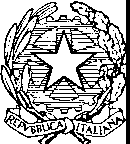 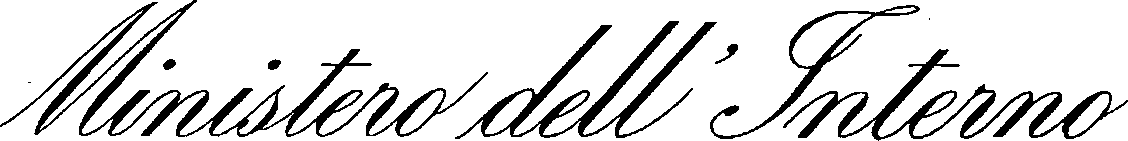 DIPARTIMENTO DELLA PUBBLICA SICUREZZASEGRETERIA DEL DIPARTIMENTOUFFICIO PER LE RELAZIONI SINDACALIN. 555/RS/ OÀI6:(. /4 5 o6	Roma,   2 2. /o-I/Z. o,( fOGGETTO:		Assegnazione Allievi Agenti della Polizia di Stato frequentatori del 202° corso.ALLA SEGRETERIA NAZIONALE SIULP ALLA SEGRETERIA GENERALE SAP ALLA SEGRETERIA NAZIONALE SIAP ALLA SEGRETERIA GENERALE=ROMA==ROMA==ROMA=FSP POLIZIA DI STATO-già UGL-POLIZIA DI STATO-ES-LS =ROMA= ALLA SEGRETERIA NAZIONALE FEDERAZIONE COISP	=ROMA= ALLA SEGRETERIA NAZIONALE SILP CGIL	=ROMA= ALLA SEGRETERIA NAZIONALE FEDERAZIONEUIL POLIZIA (UIL POLIZIA - UILMP - P.N.F.D.) ALLA SEGRETERIA GENERALE FEDERAZIONE CONSAP -ADP -ANIP-ITALIA SICURA=ROMA==ROMA=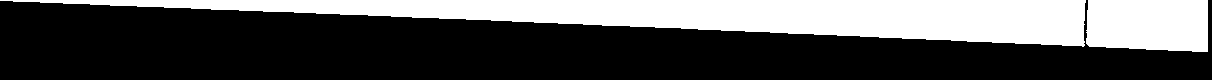 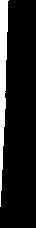 La Direzione Centrale per le Risorse Umane ha comunicato che l'attività didattica del 202° corso di formazione per Allievi Agenti della Polizia di Stato avrà termine il 12 febbraio p.v., previa assegnazione dei frequentatori.Come avvenuto in occasione della conclusione degli ultimi corsi, verranno comunicate ai relativi Istituti di Istruzione le province disponibili per l'assegnazionefinale(  come da allegato), dando agli allievi  la possibilità di indicarne dieci in ordine di preferenza.In tal modo gli allievi, compatibilmente con le disponibilità indicate, avranno maggiori possibilità di essere assegnati in una sede di loro gradimento, evitando, nel contempo, che vengano indicate province indisponibili.La predetta Direzione Centrale ha rammentato, altresì, le preclusioni previstedal bando di concorso circa l'impossibilità di essere assegnati nella provincia di origine, in quella di residenza e in quelle limitrofe.Le conseguenti assegnazioni terranno conto della graduatoria di fine corsoe delle sedi di preferenza indicate dagli allievi.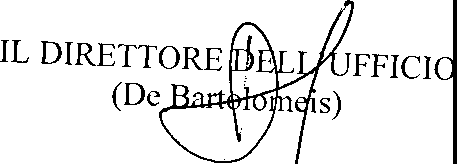 MDl3/DP/20 I 9Termine 202° corso formazione AJ\GG